ZACHĘCAMY DO GŁOSOWANIA
(pod adresem http://www.innowatorjutra.pl/)  NA PROJEKT ABSOLWENTÓW NASZEJ SZKOŁY 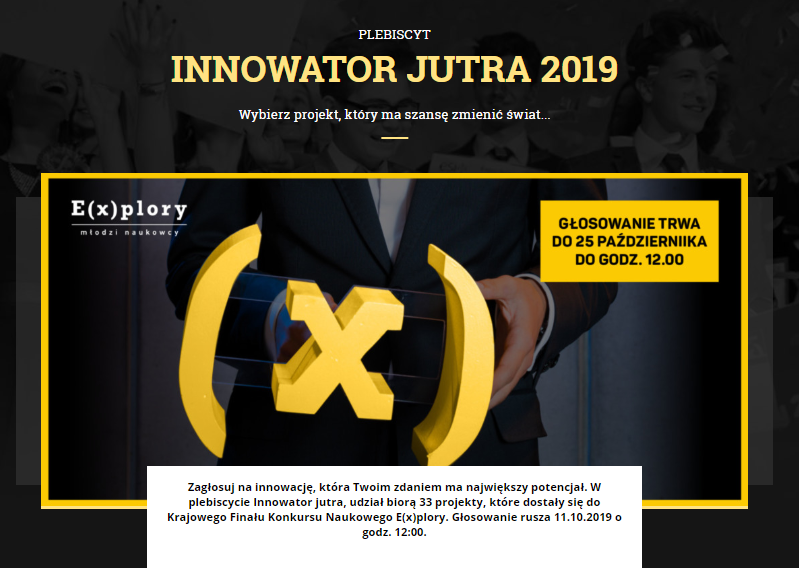 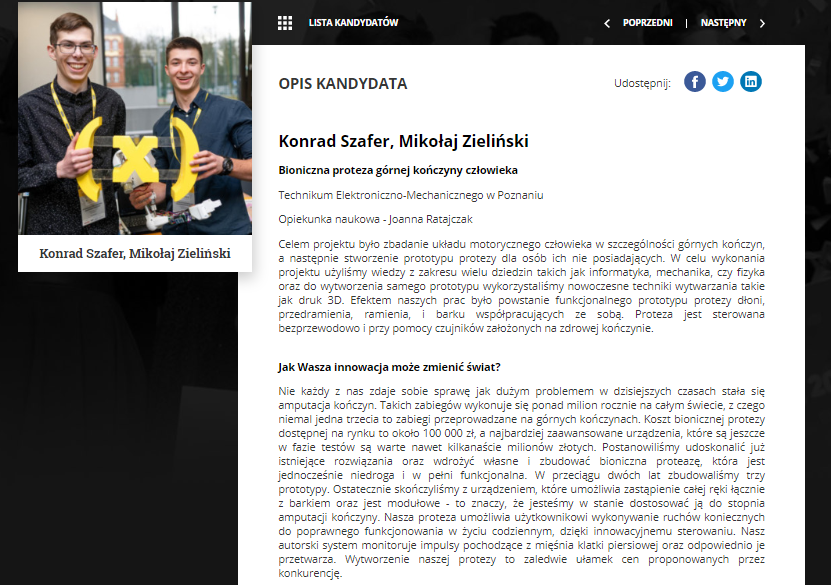 